       HRVATSKI ZAVOD ZA ZAPOŠLJAVANJE                                                                                     Obrazac  PR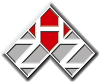  Vaša kontakt osoba u HZZ- u ____________________________   Telefon: ______________________________  E-mail: _______________________________  POPUNJAVA HZZRegistarski broj PR-a      Datum zaprimanja Način zaprimanja PR-a:   osobno   telefonom   faxom     e-mailom   drugo_____________________PRIJAVA POTREBE ZA RADNIKOM - PR1. PODACI O POSLODAVCUNaziv poslodavca:*Škola primijenjene umjetnosti i dizajna Adresa:*Zadar, Perivoj V. Nazora 3/3Kontakt osoba:*Marjana Bakmaz, prof.E-mail*Web stranica: www.ss-primijenjenaumjetnostidizajn-zd.skole.hrTelefon:*023/212-228 Mobitel*091 385 77 00Matični broj/OIB*  00385778/79847047685         Djelatnost:*srednje obrazovanje2. PODACI O RADNOM MJESTUNaziv RM*nastavnik engleskog jezikaOpis poslova: nastavnik engleskog jezikaPotrebna zvanja: mag. engleskog jezikaRazina obrazovanja* VSSPOTREBNA ZNANJA I VJEŠTINEStrani jezici___________________________________razumijevanje      govor    pisanje    Razina (A1, A2, B1,B2, C1, C2)    Informatička znanja________________________________________Stručni ispit i druga znanja____________________________________________Vozački ispit kategorija A B C D E F  Druga znanja i vještine ____________________________________________RADNO ISKUSTVO*mjeseci                 X nije važno  godina                  bez radnog iskustva3. VRSTA ZAPOSLENJA*neodređeno novootvoreni posloviodređeno sezonski  mjeseci zamjena   mjeseci povećan opseg posla    mjeseci novootvoreni poslovi   mjeseci pripravnik     X stručno osposobljavanje za rad   ugovor o djeluMOGUĆNOST ZAPOŠLJAVANJA OSOBE S INVALIDITETOM (ukoliko udovoljava uvjetima natječaja) x DA     NE     *obavezno polje unosa4. UVJETI RADNOG MJESTAx na jednom mjestu            terenski radMogućnost odabira kandidata izvan mjesta rada DA/NES područja __________________________________SMJEŠTAJ                   NAKNADA ZA PRIJEVOZ nema smještaja          bez naknade grupni smještaj	X djelomična naknada samački smještaj	 cijela naknada obiteljski stanPREDVIĐENA PLAĆA ___________(netto)RADNO VRIJEME*X  puno radno vrijeme  nepuno radno vrijeme RAD U SMJENAMAX prijepodne   x poslijepodne    dvokratno noćni rad      2 smjene         3 smjene rad vikendom i praznikom  Mogućnost korištenja vlastitog vozilaNAPOMENE: Dokumentacija koja se prilaže uz zamolbu: životopis, preslika uvjerenja o nekažnjavanju, preslika diplome odnosno dokaza o završenoj stručnoj spremi, preslika domovniceM.P.            Potpis poslodavca: MARJANA BAKMAZ5. UVJETI NATJEČAJA*Natječaj vrijedi  od 12.12.2018. do 20.12.2018.Broj traženih radnika 1Mjesto rada ZADARKONTAK KANDIDATA S POSLODAVCIMA* osobni dolazak _________________________(naziv adrese)     telefonski _____________________________(broj telefona)          X pisana  zamolba  ZADAR, Perivoj V. Nazora 3/3(adresa)  e – mail ________________________________________ODABIR KANDIDATA* stručni odabir savjetnika za zapošljavanje     broj kandidata za uži izbor_____ psihologijska selekcija kandidatax osobni odabir poslodavca6.  USLUGE HZZ-a KOJE ŽELITEX objava natječaja na web stranici HZZ-a X  s podacima o poslodavcu   bez podatak o poslodavcu  objava natječaja u biltenu HZZ-a  objava natječaja na web stranicama izvan  HZZ-a  